Nuclear Morphology Optimized Deep Hybrid Learning (NUMODRIL) for accurate diagnosis and prognosis of Ovarian Cancer Duhita Sengupta1#, SkNishan Ali2#, Aditya Bhattacharya2#, Joy Mustafi2#, Asima Mukhopadhyay3,4¶ & Kaushik Sengupta1*Biophysics and Structural Genomics Division, Saha Institute of Nuclear Physics, Kolkata, India ; Homi Bhaba National Institute, Mumbai, IndiaArtificial Intelligence and Machine Learning Division, MUST Research Trust, Flat 301, Block 4, Hyderabad 500046, Telangana, IndiaChittaranjan National Cancer Institute, Kolkata, West Bengal 700156, IndiaNorthern Gynaecological Oncology Centre, Queen Elizabeth Hospital, Gateshead, United Kingdom# Authors contributed equally¶Formerly at Tata Medical Center, Kolkata, West Bengal 700156, India*To whom correspondence should be addressed: kaushik.sengupta@saha.ac.inSupplementary Figure: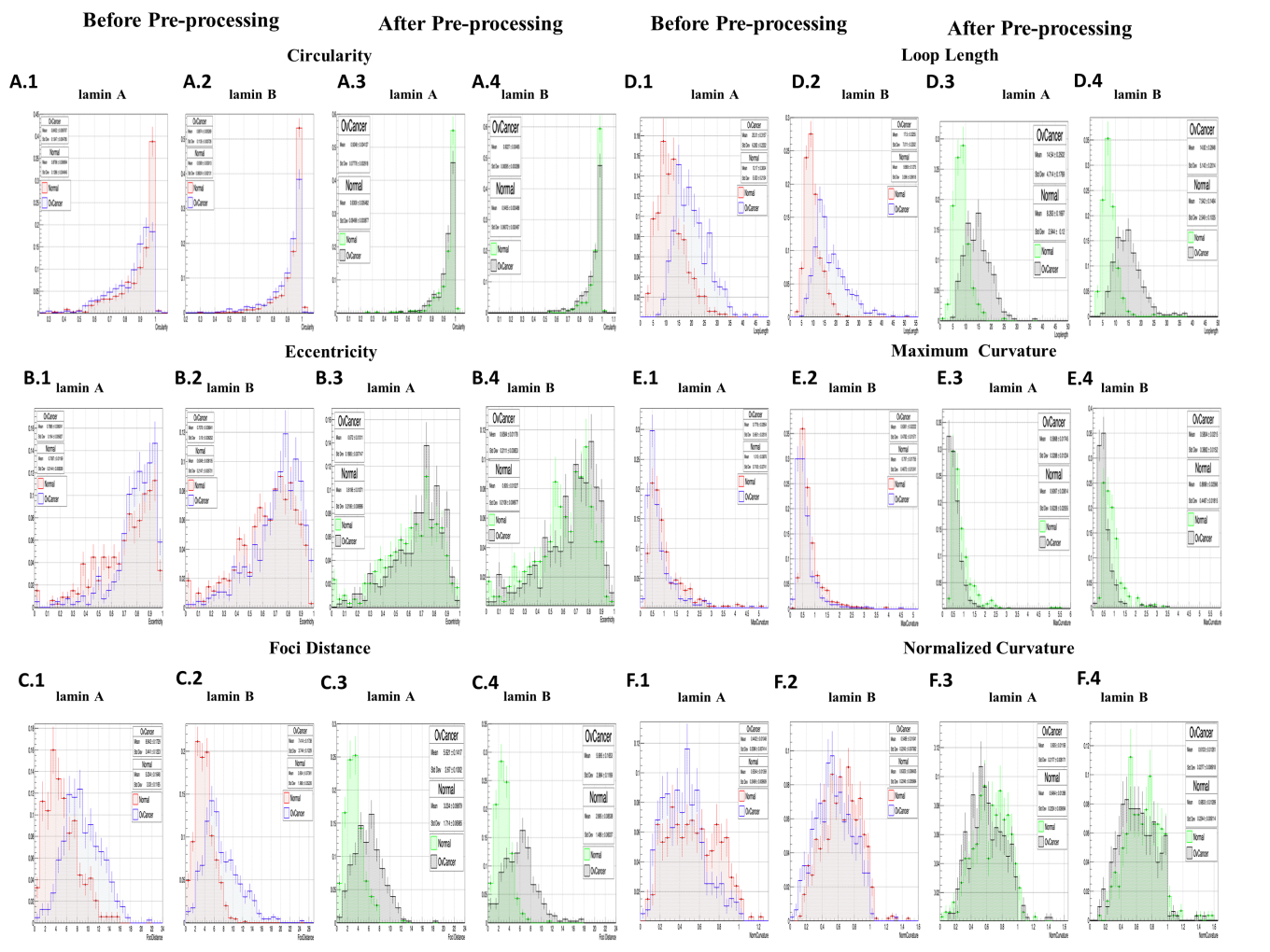 Figure 1: Histograms showing distributions of the normal and Ovarian Cancer nuclei based on different morphometric parameters obtained from lamin A and B stained tissue sample images before and after pre-processing. X axis denotes the normalised number of nuclei with respect to the total number of nuclei calculated. Y axis denotes the measure of the parameter. A. 1.Comparative distribution of the number of normal (Mean±Std error of mean:0.8796± 0.005994) (Std Dev:0.1285±0.00495) and ovarian cancer (Mean±Std error of mean:0.8452± 0.006767) (Std Dev:0.1347±0.004785) nuclei based on Circularity values acquired from lamin A stained tissue images before pre-processing. A. 2. Comparative distribution of the number of normal (Mean±Std error of mean:0.9309± 0.003013) (Std Dev:0.8024±0.002131) and ovarian cancer (Mean±Std error of mean:0.8974± 0.005269) (Std Dev:0.1135±0.003726) nuclei based on Circularity values acquired from lamin B stained tissue images before pre-processing.A. 3.Comparative distribution of the number of normal (Mean±Std error of mean:0.9309± 0.005482) (Std Dev:0.09496±0.003877) and ovarian cancer (Mean±Std error of mean:0.9248± 0.004127) (Std Dev:0.0776±0.002918) nuclei based on Circularity values acquired from lamin A stained tissue images after pre-processing. A. 4. Comparative distribution of the number of normal (Mean±Std error of mean:0.9455± 0.002488) (Std Dev:0.06072±0.002467) and ovarian cancer (Mean±Std error of mean:0.9227± 0.004665) (Std Dev:0.08395±0.03328) nuclei based on Circularity values acquired from lamin B stained tissue images after pre-processing.B. 1.Comparative distribution of the number of normal (Mean±Std error of mean:0.7067± 0.01169) (Std Dev:0.2144±0.008269)  and ovarian cancer (Mean±Std error of mean:0.7885± 0.008241) (Std Dev:0.164±0.005827) nuclei based on Eccentricity values acquired from lamin A stained tissue images before pre-processing. B. 2. Comparative distribution of the number of normal (Mean±Std error of mean:0.6348± 0.008105) (Std Dev:0.2147±0.005731)and diseased (Mean±Std error of mean:0.7076± 0.008841) (Std Dev:0.19±0.006252)nuclei based on Eccentricity values acquired from lamin B stained tissue images before pre-processing. B. 3.Comparative distribution of the number of normal (Mean±Std error of mean:0.6196± 0.01271) (Std Dev:0.2186±0.00896)  and ovarian cancer (Mean±Std error of mean:0.672±0.01011) (Std Dev:0.1895±0.0071471) nuclei based on Eccentricity values acquired from lamin A stained tissue images after pre-processing. B. 4.Comparative distribution of the number of normal (Mean±Std error of mean:0.605± 0.01227) (Std Dev:0.2108±0.00867)  and ovarian cancer (Mean±Std error of mean:0.6584±0.01178) (Std Dev:0.2111±0.00833) nuclei based on Eccentricity values acquired from lamin B stained tissue images after pre-processing. C. 1.Comparative distribution of the number of normal (Mean±Std error of mean:5.204± 0.1648) (Std Dev:3.03±0.1165)  and ovarian cancer (Mean±Std error of mean:8.942± 0.1729) (Std Dev:3.441±0.1223) nuclei based on Foci Distance values acquired from lamin A stained tissue images before pre-processing. C. 2. Comparative distribution of the number of normal (Mean±Std error of mean:3.934± 0.07391) (Std Dev:1.968±0.05226) and diseased (Mean±Std error of mean:7.414± 0.1738) (Std Dev:3.744±0.1229)nuclei based on Foci Distance values acquired from lamin B stained tissue images before pre-processing. C. 3.Comparative distribution of the number of normal (Mean±Std error of mean:3.234± 0.09879) (Std Dev:1.714±0.06985)  and ovarian cancer (Mean±Std error of mean:5.921±0.1417) (Std Dev:2.67±0.1002) nuclei based on Foci Distance values acquired from lamin A stained tissue images after pre-processing. C. 4.Comparative distribution of the number of normal (Mean±Std error of mean:2.895± 0.8538) (Std Dev:1.486±0.06037)  and ovarian cancer (Mean±Std error of mean:5.995±0.1653) (Std Dev:2.984±0.1169) nuclei based on Foci Distance values acquired from lamin B stained tissue images after pre-processing. D. 1.Comparative distribution of the number of normal (Mean±Std error of mean:12.17± 0.3004) (Std Dev:5.523±0.2124)  and ovarian cancer (Mean±Std error of mean:20.01± 0.3152) (Std Dev:6.282±0.2232) nuclei based on Loop Length values acquired from lamin A stained tissue images before pre-processing. D. 2. Comparative distribution of the number of normal (Mean±Std error of mean:9.869± 0.1275) (Std Dev:3.396±0.09018)and diseased (Mean±Std error of mean:17.5± 0.3255) (Std Dev:7.011±0.2302)nuclei based on Loop Length values acquired from lamin B stained tissue images before pre-processing. D. 3.Comparative distribution of the number of normal (Mean±Std error of mean:8.263± 0.1697) (Std Dev:2.944±0.12)  and ovarian cancer (Mean±Std error of mean:14.54±0.2502) (Std Dev:4.714±0.1769) nuclei based on Loop Length values acquired from lamin A stained tissue images after pre-processing. D. 4.Comparative distribution of the number of normal (Mean±Std error of mean:7.542± 0.1464) (Std Dev:2.549±0.1035)  and ovarian cancer (Mean±Std error of mean:14.82±0.2848) (Std Dev:5.143±0.2014) nuclei based on Loop Length values acquired from lamin B stained tissue images after pre-processing. E. 1.Comparative distribution of the number of normal (Mean±Std error of mean:1.1015± 0.03876) (Std Dev:0.7105±0.02741)  and ovarian cancer (Mean±Std error of mean:0.7776± 0.02854) (Std Dev:0.5651±0.02018) nuclei based on Maximum Curvature values acquired from lamin A stained tissue images before pre-processing. E. 2. Comparative distribution of the number of normal (Mean±Std error of mean:0.797± 0.01755) (Std Dev:0.4672±0.01241)and diseased (Mean±Std error of mean:0.6361± 0.0222) (Std Dev:0.4782±0.01571)nuclei based on Maximum Curvature values acquired from lamin B stained tissue images before pre-processing. E. 3.Comparative distribution of the number of normal (Mean±Std error of mean:0.9067± 0.03614) (Std Dev:0.6228±0.02555)  and ovarian cancer (Mean±Std error of mean:0.5868±0.01745) (Std Dev:0.3288±0.01234) nuclei based on Maximum Curvature values acquired from lamin A stained tissue images after pre-processing. E. 4.Comparative distribution of the number of normal (Mean±Std error of mean:0.8898± 0.02566) (Std Dev:0.4467±0.01815)  and ovarian cancer (Mean±Std error of mean:0.5804±0.0215) (Std Dev:0.3882±0.0152) nuclei based on Maximum Curvature values acquired from lamin B stained tissue images after pre-processing. F. 1.Comparative distribution of the number of normal (Mean±Std error of mean:0.5354± 0.01359) (Std Dev:0.2496±0.009609)  and ovarian cancer (Mean±Std error of mean:0.4402± 0.01048) (Std Dev:0.2086±0.007414nuclei based on Normalized Curvature values acquired from lamin A stained tissue images before pre-processing. F. 2. Comparative distribution of the number of normal (Mean±Std error of mean:0.6323± 0.008435) (Std Dev:0.2246±0.005964)and diseased (Mean±Std error of mean:0.5489± 0.01401) (Std Dev:0.2243±0.007362) nuclei based on Normalized  Curvature values acquired from lamin B stained tissue images before pre-processing. F. 3.Comparative distribution of the number of normal (Mean±Std error of mean:0.6464± 0.01286) (Std Dev:0.2224±0.009094)  and ovarian cancer (Mean±Std error of mean:0.605±0.01156) (Std Dev:0.2177±0.008171) nuclei based on Normalized Curvature values acquired from lamin A stained tissue images after pre-processing. F. 4.Comparative distribution of the number of normal (Mean±Std error of mean:0.6803± 0.01289) (Std Dev:0.2244±0.009114)  and ovarian cancer (Mean±Std error of mean:0.6103±0.01261) (Std Dev:0.2277±0.0.008918) nuclei based on Normalized  Curvature values acquired from lamin B stained tissue images after pre-processing. 